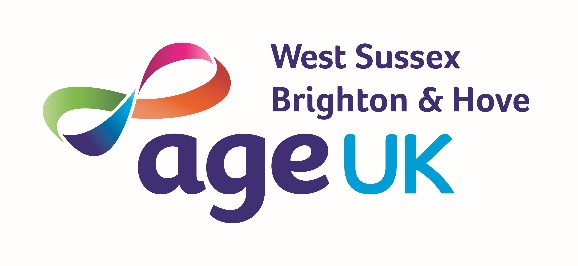 Job Description for AUKWSBH Bank Cook / Kitchen AssistantResponsible to:	Executive ChefResponsible for:	N/AHours:	As and when required. Evening and weekend working will be required with advanced notice.Location:	Requirement to work at various locations as necessary.Main purpose of job: To prepare, cook and support the Executive Chef in maintaining a high-quality and consistent catering offer for our customers across our community clubs, cafes and other catering outlets.Main duties: To prepare and cook meals and food items (cakes, puddings etc) for our catering offer across West Sussex, Brighton and Hove (Clubs, Cafes and Meal Delivery)To maintain exceptional levels of hygiene and cleanliness including the cleaning of preparation and kitchen/serving areas after service.To manage stock and oversee management of the kitchenTo manage staff within the team and volunteersTo maintain and work in a safe environment in line with good practice and AUKWSBH requirements.Work within required budgetsWork as a member of a larger catering team and alongside catering volunteersTo work from different locations to support the team and provide cover elsewhere when necessary.To transport catering supplies and food between sites as and when required.Work with centre staff and other volunteers as required to ensure that a high level of customer service is provided.To support front of house operations as and when required.Maintain high levels of quality and consistency of standards e.g., presentation and quality of food prepared.To minimise waste and ensure environmental and sustainable objectives are met.To undertake CPD and training as and when requiredStaff and/or Volunteer Management:Work alongside volunteers supporting the catering function providing clear guidance on roles and expectations.Financial management:Work within financial parameters set out by Executive Chef/Head ChefEnsure procurement of items and invoices and loaded onto Xero in a timely manner.Ensure expenses are submitted monthly.Key contacts and relationshipsExecutive Chef, Head Chefs and wider catering team and volunteersDevelopment and other service managersCustomers/clientsSuppliersEqual opportunitiesAge UK West Sussex, Brighton and Hove is committed to anti-discriminatory policies and practices and it is essential that the post holder is willing to make a positive contribution to their promotion and implementation.Scope of job descriptionThis job description reflects the immediate requirements and responsibilities of the post. It is not an exhaustive list of the duties but gives a general indication of work undertaken which may vary in detail in the light of changing demands and priorities. Substantial changes will be carried out in consultation with the post holder.Person Specification: ChefEssentialDesirableNVQ level 2 or equal Catering qualificationAn understanding of, and interest in older people, their situations, and the opportunities they may want and/or needLevel 2 Food Hygiene certificate Understanding of and adherence to organisational Code of Conduct, supporting positive change across the charityProven ability to produce quality mealsExperience of front of house operationsExperience of working in a commercial kitchenExperience of running a commercial kitchenExcellent communication and customer service skillsExperience of working under pressureExcellent organisational skillsA clean driving license and own vehicleAbility to travel on occasion/at short notice to different AUKWSBH locations.A good understanding of IT and ability to use Microsoft and other IT systemsUnderstanding the volunteers and be able to maintain a working relationshipSound budget management experience Ability to work as part of a team and independentlyWillingness to undertake and participate in training and CPDAbility to work evenings and weekends